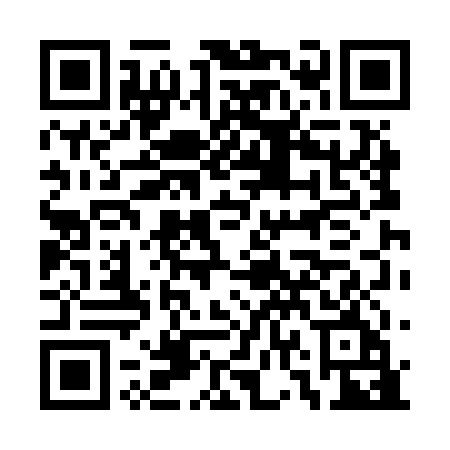 Prayer times for Netzer Sereni, PalestineMon 1 Apr 2024 - Tue 30 Apr 2024High Latitude Method: NonePrayer Calculation Method: Muslim World LeagueAsar Calculation Method: ShafiPrayer times provided by https://www.salahtimes.comDateDayFajrSunriseDhuhrAsrMaghribIsha1Mon5:066:2912:444:177:018:192Tue5:056:2812:444:177:018:193Wed5:036:2612:444:177:028:204Thu5:026:2512:444:177:038:215Fri5:006:2412:434:177:038:226Sat4:596:2312:434:177:048:237Sun4:586:2112:434:177:058:238Mon4:566:2012:424:177:058:249Tue4:556:1912:424:177:068:2510Wed4:536:1812:424:177:078:2611Thu4:526:1612:424:187:078:2712Fri4:516:1512:414:187:088:2813Sat4:496:1412:414:187:098:2914Sun4:486:1312:414:187:098:2915Mon4:466:1212:414:187:108:3016Tue4:456:1112:404:187:118:3117Wed4:446:0912:404:187:118:3218Thu4:426:0812:404:187:128:3319Fri4:416:0712:404:187:138:3420Sat4:406:0612:404:187:148:3521Sun4:386:0512:394:187:148:3622Mon4:376:0412:394:187:158:3723Tue4:366:0312:394:187:168:3824Wed4:346:0212:394:187:168:3925Thu4:336:0112:394:177:178:4026Fri4:326:0012:384:177:188:4127Sat4:305:5912:384:177:188:4128Sun4:295:5812:384:177:198:4229Mon4:285:5712:384:177:208:4330Tue4:275:5612:384:177:218:44